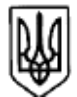 УКРАЇНАМІНІСТЕРСТВО ОХОРОНИ ЗДОРОВ’Я УКРАЇНИІВАНО-ФРАНКІВСЬКА ОБЛАСНА ДЕРЖАВНА АДМІНІСТРАЦІЯДЕПАРТАМЕНТ ОХОРОНИ ЗДОРОВ’Я ІВАНО-ФРАНКІВСЬКОЇ ОБЛАСНОЇ                     ДЕРЖАВНОЇ АДМІНІСТРАЦІЇДЕРЖАВНИЙ ВИЩИЙ НАВЧАЛЬНИЙ ЗАКЛАД«ІВАНО-ФРАНКІВСЬКИЙ НАЦІОНАЛЬНИЙ МЕДИЧНИЙ УНІВЕРСИТЕТ»ГРОМАДСЬКА ОРГАНІЗАЦІЯ «АСОЦІАЦІЯ ЛІКАРІВ КАРПАТСЬКОГО РЕГІОНУ»КНП «ПРИКАРПАТСЬКИЙ КЛІНІЧНИЙ ОНКОЛОГІЧНИЙ ЦЕНТР ІВАНО-ФРАНКІВСЬКОЇ ОБЛАСНОЇ  РАДИ »КНП «ОБЛАСНА КЛІНІЧНА ЛІКАРНЯ ІВАНО-ФРАНКІВСЬКОЇ ОБЛАСНОЇ РАДИ»           УПРАВЛІННЯ ОХОРОНИ ЗДОРОВ’Я ІВАНО-ФРАНКІВСЬКОЇ МІСЬКОЇ РАДИКНП «ЦЕНТРАЛЬНА МІСЬКА КЛІНІЧНА ЛІКАРНЯ ІВАНО-ФРАНКІВСЬКОЇ МІСЬКОЇ РАДИ»Вельмишановні колеги! Запрошуємо Вас взяти участь у ІV Міжнародному Всеукраїнському Медичному науково-практичному Форумі «Медицина України – європейський вибір», який  відбудеться 27-28 лютого 2020 року в м. Івано-Франківську.Форум внесений до «Реєстру з’їздів, конгресів, симпозіумів та науково-практичних конференцій, які проводитимуться МОЗ України у 2020р.Початок форуму   27 лютого 2020 р. в 09:00 год.  Зал обласної Філармонії ( м. Івано-Франківськ, вул. Леся Курбаса 3)Організатори форуму:ДВНЗ «Івано-Франківський національний медичний університет»ГО «Асоціація Лікарів Карпатського Регіону»Співорганізатори форуму:Івано-Франківська обласна державна адміністраціяДепартамент охорони здоров’я Івано-Франківської ОДАКНП «Прикарпатський Клінічний Онкологічний Центр Івано-Франківської                                обласної ради»КНП «Івано-Франківська обласна клінічна лікарня Івано-Франківської обласної ради »Управління охорони здоров´я Івано-Франківської міської радиКНП «Центральна міська клінічна лікарня Івано-Франківськівської міської ради»     В рамках форуму сертифікованими інструкторами з Ізраїлю буде проведено: Курси вдосконалення в області інтенсивної терапії по підтримці серцево-судинної діяльності для медичних працівників по системі Міжнародного Тренінгового Центру Американської Асоціації серця (ANA).Інтенсивна терапія по підтримці серцевої діяльності на до і госпітальному етапі (ACLS)   ACUTE CARDIAC LIFE SUPPORT – дводенні курси                        (BLS)   - одноденні курсиЗаплановані доповіді іноземних медиків, які представляють: Медичну Клініку Галілеї (Ізраїль), Республіканську Клініку Каунаса, Університет ім. Павла Йозефа Шафарика (Словаччина), Університетську Клініку Л. Пастера (Словаччина), Східно-Таллінська Центральна Клінічна Лікарня ( Естонія ), Клініка ім. Вахтанга Бочорішвілі ( Грузія ).В рамках Форуму окрема секція буде посвячена-Захворювання легень та стани, що супроводжуються гіповентиляцією легень:-	сучасні методи вентиляції легень у пацієнтів з розладами дихальної системи, багаторівнева анестезія-	ксенонова анестезія-	сучасні методи вентиляції легень у пацієнтів з розладами дихальної системи в неонатології (досвід Східно-європейського Центру) -	високочастотна струменева вентиляція легень. Експульсний та імпульсний ефекти-	політравма-	антибіотикотерапія при резистентних формах внутрішньолікарняної інфекції-	сучасні методи знеболеннямайстер-класи(у випадку попередньої реєстрації та наявності вільних місць):Дата проведення 28.02.2020 р. по локаціях:хірургічна онкопатологія шлункаМісце проведення: Прикарпатський Клінічний Онкологічний Центр (вул.Медична,17)Елі Какіашвілі, Медичний Центр Галілеї, Нагарія, ІзраїльДоктор Какіашвілі та його колектив є лідерами у галузі в Ізраїлі та світі.Він є членом Ізраїльської медичної асоціації (ІМА), Ізраїльського хірургічного товариства (ISS), Американського товариства клінічної онкології (ASCO), Товариства хірургічних наук Онкології (SSO), Канадського товариства хірургічної онкології (CSSO) та Міжнародної асоціація хірургів, гастроентерологів та онкологів (IASGO).спеціалізується на лікуванні онкологічних захворюваньгепато - біліарної зони  та має досвід загальної хірургії  з використанням звичайних, а також роботизованих та лапароскопічних методів                -   директор Центру симуляції та навчання МІС                  -   директор клініки загальної хірургії A &               -   завідувач кафедри загальної хірургії A &директор загальної хірургії медичного факультету Азріелі Бар Ілан Університет викладає студентам-медикам у Техніоні та на кафедрі хірургії в Рамбамі з 1998 по 2016 рік -     викладав медицину для студентів Канади в Університеті Торонто, кафедра   загальної хірургії -    ST. Лікарня Міхаеля в Торонто та університет Макгілла, департамент загального призначення-   Хірургія в Монреалі з 2006-2011 років              -  На посаді директора в охорони здоров’я Рамбама в Хайфі ("Рамбам"), де він                продовжував працювати в різних хірургічних можливостях. Директор хірургічного онкологічного центру та гепатобіліарної служби з 2012 року -2016 рік.  Доктор Какіашвілі закінчив широкі розширені клінічні стипендії в хірургічному напрямку: онкологія, гепато-панкреато-біліарна та багато-органна трансплантація, робототехнічні роботи і лапароскопічні підходи  в Канаді, Франції, США, Південній Кореї, Гонконгу та Брюсселі з 2008 по 2016 роки. Д-р Какіашвілі опублікував численні дослідження та представлений у багатьох національних та міжнародні конференції.У службі резервування сил оборони Ізраїлю доктор Какіашвілі виконує функції капітана, польовий хірург. хірургічна онкопатологія молочних залозМісце проведення: Прикарпатський Клінічний Онкологічний Центр (вул.Медична,17) Ассі Дробот, д.мед.н., Медичний Центр Галілеї, Нагарія, ІзраїльДиректор Маммологічного Центру, Медичного центру Галілеї. У 2011 році доктор Дробот провів піврічну стипендію в Європейському інституті Раку, Онкологія в Мілані, Італія. Майстер-клас з хірургії молочної залози в Парижі, біопсія молочної залози в Тель-Авіві та онкопластична та реконструктивна хірургія грудей у Мілані.   В 2018 та 2019 роках пройшов спеціалізовану підготовку в Хіросімі, Міжнародний Lymphedema Center в Японії на чолі з президентом Всесвітнього товариства реконструктивної мікрохірургії, професором  Ісао Косіма.Медична практика та сфера досліджень:  Отримав ступінь доктора наук у 1992 році в Одеській медичній академії в Україні. Він розпочав стажування з України з хірургії та завершив його в медичному центрі Галілея. Після стажування з хірургії він закінчив резидентуру по загальній хірургії в Медичному центрі Галілея в 2008 році.  Д-р Дробот - викладач медичного факультету кафедри Азерілі Ілан Галілея з 2011 року. Раніше він був інструктором у Рут і Брюса Раппопорта Медичний факультет, Ізраїльський технологічний інститут Техніон в Хайфі з 2007 по 2011 рік.  Бере участь у дослідженнях сакральної пухлини, оксидативного стресу та є автором Посібника з ультразвуку, щодо непальпуємого раку молочної залози та представляє свої роботи на національних та міжнародних конференціях.хірургічна патологія щитоподібдної залозиМісце проведення: Івано-Франківська Обласна Клінічна Лікарня (вул.Федьковича,91)Охад Ронен, д.м.н.Директор відділу хірургії та шиї Медичний Центр Галілеї, Нагарія, Ізраїль  член Ізраїльської медичної асоціації (ІМА), Ізраїльського товариства Раку Отоларингологія - хірургія голови та шиї (ISOHNS), Ізраїльське товариство голови та Хірургія шиї та онкологія (ISHNOS) та співробітник Американського коледжу Хірургії (FACS).   Після завершення його резидентури з отоларингології - хірургія голови та шиї в медичному центрі Кармель, д-р.Ронен продовжував працювати в Інституті раку Сіммонса в Університеті Південного Іллінойсу Школи медицини, США на 2-річну стипендію з хірургії раку голови та шиї.  Сьогодні доктор Ронен - директор відділення хірургії голови та шиї, старшийлікар-хірург у відділенні отоларингології Медичного центру Галілеї,в Нахарії, Ізраїль, і спеціалізується на хірургії раку голови та шиї.  Медичний факультет Азрієлі,Університет Бар Ілан.Доктор Охад Ронен отримав ступінь з досконалістю в 1995 році від Техніону, Ізраїль, Інститут технологій, в Хайфі. Стажування в лікарні Шааре Зедек, Єрусалим, кілька місяців проводив гуманітарну роботу в сільській місцевості, лікарня в Південній Африці.    Він також читає лекції на медичному факультеті м. Бар Ілан у Галілеї, має нагороду видатного лектора за кілька років поспіль, як від Техніон - Ізраїльського технологічного інституту, так і від Bar Ilan University.  Бере участь у кількох областях досліджень, включаючи вірус папіломи людини і рак, мікробіома ЛОР-хворих, рак щитовидної залози і є автором численні публікації медичних журналів та розділів книг, в тому числі  основним автором Підручника з отоларингології. Він виступав на багатьох національних та міжнародних конференціях.  Служив в ізраїльських військах командувачем бригади медиками в авіації, звільнившись у званні майора, а тепер виконує функції запасного медика вІзраїльському військово-морському медичному інституті.     До участі запрошуються викладачі та завідуючі кафедр вищих навчальних закладів – згідно тематики Форуму, головні лікарі, їх заступники з лікувальної та амбулаторно-поліклінічної роботи, головні експерти ДОЗ ОДА та районні/міські  спеціалісти з отоларингології, ендокринологи, онкологи, анестезіологи, онкомамологи, хірурги, завідуючі відділень та головні експерти по даних спеціальностях, лікарі – інтерни, студенти медики. За підсумками форуму планується прийняття резолюцій. Під час форуму працюватиме виставка фармацевтичної продукції, медичної техніки та виробів медичного призначення, медичної літератури.  Розмір реєстраційного   внеску залежить від терміну реєстрації і включає:  участь в роботі форуму, участь в майстер-класі, харчування, надання програми та сертифікату учасника і становить: Всім учасникам Форуму буде видано міжнародний сертифікат учасника ( 25 балів ) та сертифікати в разі проходження майстер-класу( 25 балів )  чи курсів ACLS або BLS( 25 балів )ГАЛА-ВЕЧЕРЯЗапрошуємо Вас взяти участь в Гала-вечерях, які відбудуться згідно з  програмами проведення за спеціальностями в ресторані готелю «НАДІЯ» (м. Івано-Франківськ, вул. Незалежності, 40). Вас чекає прекрасний вечір в компанії друзів і колег.Вартість квитка на Гала-вечерю становить 800 грн. (оплата участі під час сплати реєстраційного внеску додатково + 800грн.).Вхід на форум контрольований: за наявності бейджика-учасника, отриманого в представників оргкомітету перед початком Форуму за списками після реєстрації.Рекомендації щодо готелів в м. Івано-Франківськ Вам будуть надані додатково.   З актуальною інформацією щодо організації та проведення форуму Ви також можете ознайомитись на офіційній сторінці заходу у Facebook: https://www.facebook.com/groups/434266540558579/permalink/460470034604896/та на офіційному сайті: www.adoctor.com.uaЗ усіх питань, пов’язаних з організацією та проведенням форуму, просимо звертатися до представників Оргкомітету форуму:  +38(050)025-97-90 – Оксана+38(097)681-94-92 – Ольга+38(068)649-30-26 –Олександра+38(066)776-75-35 – Мар’янаЗ повагою,     Оргкомітет ФорумуДОДАТОК 1до Інформаційного листа №1Вимоги до оформлення тез доповідей:• приймаються тези, написані українською та англійською мовами; • набір тексту тез виконується у редакторі Microsoft Word; • шрифт — TimesNewRoman; розмір кегля — 12; • міжстроковий інтервал — 1,5; • абзац – ; • поля верхнього, нижнього і лівого та правого — ; • у тексті тез посилання на використані літературні джерела слід зазначати порядковим номером, виділеним двома квадратними дужками, згідно з переліком джерел (позиція цитованого видання у списку літератури, сторінка) [5, с.56]. Список використаної літератури оформлюється під назвою «Література:». Перелік використаних літературних джерел слід наводити в кінці тез в порядку появи відповідних посилань (не більше 3-х); • на початку тез обов’язково вказувати прізвище та ініціали автора та назву тез; • дані про автора (ПІБ, вчене звання, науковий ступінь); • рекомендований обсяг тез — 1 сторінка А4. Вартість публікації тез доповідей для учасників з України складає 150 грн.Умови та порядок прийняття тез доповідей:Для опублікування тез необхідно до 20.01.2020 р. на електронну пошту ADOCTOR_@ukr.net  направити: • тези, оформлені відповідно до вимог, вказаних вище; • фото автора розміру 3х4 см в цифровому форматі; • скан-копія підтвердження оплати коштів на покриття витрат за публікацію тез доповіді (зразок назви файлу: ПІБ,_тези_квитанція). Тези доповідей, оформлені без дотримання вимог та надіслані після вказаного граничного терміну, публікуватись не будуть.Реєстрацію можна пройти за посиланням: https://docs.google.com/forms/d/1rdm8_DdtansiiQZ4SH9p8WebmeFsX7Viu6gDPxzPOlM/editТермін реєстраціїдо  20.01.20 р.Після 20.01.20 р.для  учасників300 грн.400грн.для  учасників(  майстер-класи )400 грн.500грн.для студентів та лікарів-інтернів200грн.200грндля студентів та лікарів-інтернів(  майстер-класи )300 грн.300грн.(ACLS)   ACUTE CARDIAC LIFE SUPPORT – дводенні курсиквота – 24 учасника5100грн5100грн(BLS)   - одноденні курси квота – 48 учасників2550грн2550грн